Один і той же собака може взяти участь одразу у двох категоріях (юніор та дорослий, або дорослий та ветеран), але на кожну категорію заповнюється окрема форма та надсилаються окремі пакети документів.Надсилаючи цю форму власник собаки погоджується із умовами участі у рейтингу, підтверджує достовірність наданої інформації та надає свій дозвіл на обробку та публікацію персональних даних.ІНФОРМАЦІЯ ПРО УЧАСНИКАКатегорія(обрати одну категорію)ІНФОРМАЦІЯ ПРО ОТРИМАНІ ОЦІНКИ ТА ТИТУЛИ(мінімум 5 заходів, три з яких – міжнародні)Просимо надіслати заповнену форму з додаванням копії родоводу та усіх отриманих дипломів, сертифікатів, титулів до 15 січня на адресу rating.uku@gmail.com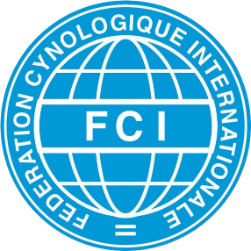 МІЖНАРОДНА КІНОЛОГІЧНА ФЕДЕРАЦІЯ (МКФ)КІНОЛОГІЧНА СПІЛКА УКРАЇНИ (КСУ)ТОП СОБАКА 2021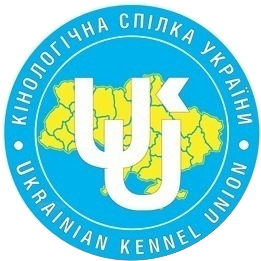 ПородаРізновид за типом шерсті, забарвленням, розміром (якщо є)СтатьКЛИЧКА (латиницею)Номер родоводу КСУТавро/МікрочипП.І. власника згідно з родоводомП.І. заводчика згідно з родоводомE-mailТелефонЮНІОРприймаються оцінки та титули, отримані цим собакою ТІЛЬКИ В КЛАСІ ЮНІОРІВ  ДОРОСЛИЙприймаються оцінки та титули, отримані цим собакою В УСІХ КЛАСАХ (юніор + дорослі класи; ветеран + дорослі класи)ВЕТЕРАНприймаються оцінки та титули, отримані цим собакою ТІЛЬКИ В КЛАСІ ВЕТЕРАНІВ ДатаРанг виставки Назва міста, у якому проходила виставкаОтримана оцінка/титулБалиУСЬОГО БАЛІВУСЬОГО БАЛІВУСЬОГО БАЛІВУСЬОГО БАЛІВ